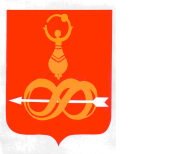 АДМИНИСТРАЦИЯ МУНИЦИПАЛЬНОГО ОБРАЗОВАНИЯ«ДЕБЕССКИЙ РАЙОН»«ДЭБЕС ЁРОС» ИНТЫЫСЬ КЫЛДЫТЭТЛЭН АДМИНИСТРАЦИЕЗПОСТАНОВЛЕНИЕот _________  2020 года                                                            	             №  ___с. Дебесы Об утверждении Муниципальной программы муниципального образования «Дебесский район» «Управление муниципальным имуществом и земельными ресурсами» на 2021 - 2024 годы»В соответствии с Бюджетным кодексом Российской Федерации, Федеральным законом от 28 июня 2014 года № 172-ФЗ «О стратегическом планировании в Российской Федерации», постановлением Администрации муниципального образования «Дебесский район» от 31 декабря 2019  года № 400 «Об утверждении Порядка разработки, реализации и оценки эффективности муниципальных программ муниципального образования «Дебесский район», руководствуясь Уставом муниципального образования «Дебесский район», Администрация ПОСТАНОВЛЯЕТ:			1.Утвердить муниципальную программу муниципального образования «Дебесский район» «Управление муниципальным имуществом и земельными ресурсами» на 2021-2024 годы»,  (прилагается).        2. Контроль за исполнением  настоящего  постановления  возложить на начальника отдела по управлению муниципальным имуществом и земельным отношениям Администрации муниципального образования «Дебесский район» Серебренникову В.В.3.  Разместить настоящее постановление на официальном сайте муниципального образования «Дебесский район».Глава муниципального образования			                         А.С. ИвановПодготовил:Начальник отдела по управлениюмуниципальным имуществом и земельным отношениям                                                                                 В.В. Серебренникова                                                                                                      «___»____________2020 годРазослать: ОУИ, УФ, ЦБ, сайтСогласовано:Начальник управленияэкономики                                                                                    Е.М. Ложкина                                                                                                      «____»___________ 2020 годЗаместитель главы Администрации района                               В.В. Поздеевпо экономике и финансам                                                            «____»___________ 2020 годНачальник сектора правовой и кадровой работы                       Н.В. Воронцова                                                                                                        «___» _____________2020 годПриложение к постановлению Администрации муниципального образования«Дебесский район»от «    »           2020 года №Муниципальная программа  муниципального образования «Дебесский район»«Управление муниципальным имуществом и земельными ресурсами» на 2021 – 2024 годыПаспорт муниципальной программы Характеристика сферы деятельностиМуниципальная собственность и земельные ресурсы  являются экономической основой местного самоуправления и одним из главных рычагов реализации местной социально-экономической политики. Она охватывает использование и распоряжение имеющимися в собственности муниципального образования денежными средствами, муниципальными предприятиями и организациями, зданиями и сооружениями как производственного, так и непроизводственного назначения, муниципальным жилым фондом, нежилыми помещениями и земельными ресурсами. Управление муниципальной собственностью – один из основных вопросов развития экономики.Постоянное совершенствование системы управления муниципальным имуществом обусловлено необходимостью выполнения стоящих перед муниципальным образованием задач по формированию устойчивых источников поступления бюджетных средств, а также созданию условий для успешного развития экономики района. Основными направлениями        в области управления муниципальной собственностью являются:- оптимизация структуры и состава муниципального имущества для обеспечения устойчивых предпосылок экономического роста муниципального образования;- совершенствование нормативно-правовой базы в сфере управления  муниципальным имуществом и земельной реформы;- контроль  за  рациональным использованием имущества муниципальными учреждениями;- пополнение доходов муниципального бюджета от использования муниципального имущества.-    реформирование правоотношений в сфере земли и ее рациональное использование;- пополнение доходов муниципального бюджета от использования земельных участков; - вовлечение максимального количества объектов муниципального имущества в экономический процесс;- повышение конкурентоспособности муниципальных предприятий, улучшение финансово-экономических  показателей их деятельности. Сфера управления имуществом охватывает широкий круг вопросов, таких как: -  включение в состав имущества вновь созданных объектов; - безвозмездные прием и передача объектов собственности на иные уровни собственности; - приватизация и отчуждение имущества по иным основаниям, установленным законодательством; - передача имущества во владение и пользование; создание, реорганизация и ликвидация унитарных предприятий и муниципальных учреждений, разграничение муниципального имущества; - деятельность по повышению эффективности использования имущества муниципального образования и вовлечению его в хозяйственный оборот; - обеспечение контроля за использованием по назначению и сохранностью имущества, предоставлению земельных участков в аренду, по передаче права собственности на земельные участки собственникам объектов недвижимого имущества, расположенных на земельных участках, по предоставлению земельных участков на праве постоянного (бессрочного) пользования.	2. Приоритеты, цели и задачи социально-экономического развитиямуниципального образования «Дебесский район» в сферереализации программы «Управление муниципальным имуществом и земельными ресурсами»Приоритеты деятельности органов местного самоуправления Дебесского района в сфере управления имуществом и земельными ресурсами определены Стратегией социально-экономического развития муниципального образования «Дебесский район» на 2015-2024 годы, государственной программой  Удмуртской Республики «Управление государственным имуществом» на 2013-2024 годы.Управление имуществом муниципального образования «Дебесский район» является неотъемлемой частью деятельности органов местного самоуправления по решению экономических и социальных задач, укреплению финансовой системы, созданию эффективной конкурентной экономики, обеспечивающей повышение уровня и качества жизни населения района. С помощью имущества района создается материально-техническая база для реализации функций (полномочий) органов местного самоуправления, предоставления муниципальных услуг гражданам и юридическим лицам.В сфере управления земельными ресурсами чрезвычайно важными направлениями деятельности являются:- повышение эффективности системы муниципального управления земельными ресурсами на территории района;- развитие инфраструктуры, необходимой для проведения кадастровых и землеустроительных работ, с целью повышения качества выполнения таких работ и их доступности для граждан;- актуализация сведений Единого государственного реестра недвижимости в Удмуртской Республике;- формирование земельных участков и регистрация права собственности муниципального образования «Дебесский район» на них;- обеспечение реализации социальных гарантий, предусмотренных законодательством в отношении отдельных групп граждан.Целями муниципальной программы являются:1. Развитие системы управления муниципальным имуществом и земельными ресурсами на территории Дебесского района.2. Повышение эффективности и прозрачности использования имущества, находящегося в собственности муниципального образования «Дебесский район», в том числе земельных ресурсов, исходя из целей и задач социально-экономического развития района, обеспечение его сохранности и целевого использования, максимальное вовлечение имущества в хозяйственный оборот.3. Формирование оптимальной структуры и состава собственности Дебесского района, отвечающих функциям (полномочиям) органов местного самоуправления.4. Повышение доходов консолидированного бюджета Дебесского района от имущественных налогов (налога на имущество организаций, налога на имущество физических лиц, земельного налога).Для достижения поставленных целей определены следующие задачи муниципальной программы:1. Проведение политики в области имущественных и земельных отношений на территории Дебесского района.2. Повышение эффективности использования земельных ресурсов для реализации экономических и социальных задач, инфраструктурных проектов.3. Совершенствование системы учета имущества муниципального образования «Дебесский район».Решение указанных задач обеспечивается через систему мероприятий, предусмотренных в программе:- Формирование земельных участков;- Приватизация имущества муниципального образования «Дебесский  район»;                           - Государственная регистрация права собственности муниципального образования «Дебесский район» на объекты недвижимого имущества;- Выявление бесхозяйных объектов недвижимого имущества в границах муниципального района, оценка, оформление прав на объекты недвижимого имущества;- Обеспечение доступности и открытости информации об имуществе муниципального образования «Дебесский район», о деятельности муниципальных органов в сфере управления имуществом муниципального образования «Дебесский район; - Финансовое обеспечение расходных обязательств, связанных с содержанием имущества, обеспечение мероприятий при передаче в возмездное пользование (аренду) и безвозмездное пользование муниципального имущества (оценка, тех. инвентаризация, тек.и кап. ремонт).Для оценки хода реализации муниципальной программы и характеристики состояния установленной сферы деятельности предусмотрена система целевых показателей (индикаторов).Сведения о составе и значениях целевых показателей (индикаторов) с расшифровкой плановых значений по годам ее реализации приведены в приложении 1 к муниципальной программе.3. Целевые показатели (индикаторы)Сведения о целевых показателях и их значениях по годам реализации муниципальной программы представлены в Приложении 1 к муниципальной программе.4. Сроки реализации программы «Управление муниципальным  имуществом и земельными ресурсами»Мероприятия, предусмотренные программой «Управление муниципальным имуществом и земельными ресурсами», осуществляются в течение 2021-2024 годов. Разделение программы на этапы не предусматривается.5. Основные мероприятияПеречень основных мероприятий  по годам реализации муниципальной программы представлен в приложении 2 к муниципальной программе.6.	Меры муниципального регулирования, направленные на достижение целей и задач в сфере реализации программы Отдел по управлению муниципальным имуществом и земельным отношениям Администрации муниципального образования «Дебесский район» (далее – ОУИ, отдел) является структурным подразделением Администрации муниципального образования «Дебесский район» (далее - Администрация), обеспечивающим деятельность Администрации по вопросам владения, пользования и распоряжения муниципальным имуществом и земельными ресурсами, расположенными на территории Дебесского района.ОУИ в своей деятельности руководствуется Конституцией Российской Федерации, федеральными законами, указами и распоряжениями Президента Российской Федерации, постановлениями и распоряжениями Правительства Российской Федерации, иными нормативными правовыми актами Российской Федерации, Конституцией Удмуртской Республики, законами Удмуртской Республики, указами и распоряжениями Главы Удмуртской Республики, постановлениями и распоряжениями Правительства Удмуртской Республики, иными нормативно-правовыми актами Удмуртской Республики, а также Уставом муниципального образования «Дебесский район», нормативно-правовыми актами органов местного самоуправления муниципального образования «Дебесский район», Положением об отделе по управлению муниципальным имуществом и земельным отношениям Администрации муниципального образования «Дебесский район», утвержденным распоряжением     Администрации муниципального образования  «Дебесский район»  от 11 декабря 2019 года № 608.7. Прогноз сводных показателей муниципальных заданийМуниципальные задания на оказание услуг, выполнение работ в рамках программы не формируются (приложение 4).8. Взаимодействие с органами государственной власти  Удмуртской Республики, поселениями, организациями и гражданами для достижения  целей программы«Управление муниципальным имуществом и земельными ресурсами»Отдел по управлению муниципальным имуществом и земельным отношениям  осуществляет свою деятельность под руководством Главы муниципального образования «Дебесский район» (далее – Главы района),  при методическом руководстве Министерства имущественных отношений Удмуртской Республики. Деятельность осуществляется во взаимодействии с постоянными комиссиями Совета депутатов муниципального образования «Дебесский район», структурными подразделениями Аппарата, Администрации района, муниципальными образованиями (сельскими поселениями), а также с предприятиями, организациями, образовательными учреждениями, учреждениями здравоохранения и культуры района.9 Ресурсное обеспечение программы«Управление муниципальным имуществом и земельными ресурсами»Объемы финансирования носят ориентировочный характер и подлежат корректировке при формировании бюджета муниципального образования «Дебесский район» на очередной финансовый год (очередной финансовый год и плановый период).10. Конечные результаты реализации программы «Управление муниципальным имуществом и земельными ресурсами», оценка планируемой эффективности ее реализацииРезультатами реализации программы «Управление муниципальным имуществом и земельными ресурсами» являются:1. Повышение эффективности и прозрачности использования имущества муниципального образования «Дебесский район», максимальное вовлечение имущества в хозяйственный оборот.2. Выполнение годового планового задания по поступлениям в бюджет муниципального образования «Дебесский район» доходов от использования и распоряжения имуществом района.	11.Конечные результаты реализации программы  и оценка  планируемой эффективности ее реализацииКонечным результатом реализации программы  ожидается: - выполнение планового задания по поступлению в бюджет муниципального образования «Дебесский район»» доходов от сдачи в аренду имущества, составляющего казну муниципального образования «Дебесский район» и доходов от внесения земельных платежей;- обеспечение государственной регистрации права собственности муниципального образования «Дебесский район» на объекты недвижимого имущества;-  учет имущества муниципального образования «Дебесский район»;- обеспечение внесения в Реестр муниципального имущества муниципального образования «Дебесский район» информации об объектах собственности муниципального образования «Дебесский район».Сведения о составе и значениях целевых показателей (индикаторов) муниципальной программы«Управление муниципальным имуществом и земельными ресурсами»Перечень основных мероприятий муниципальной программыФинансовая оценка применения мер муниципального регулированияПрогноз сводных показателей муниципальных заданий на оказание муниципальных услуг (выполнение работ)Ресурсное обеспечение реализации муниципальной программы за счет средств бюджета  районаНаименованиепрограммы Управление муниципальным имуществом и земельными ресурсамиКоординаторЗаместитель главы Администрации района по строительству и ЖКХОтветственный исполнитель Отдел по управлению муниципальным имуществом и земельным отношениям Администрации МО «Дебесский район»Соисполнители отсутствуютЦели 1. Развитие системы управления муниципальным имуществом и земельными ресурсами на территории Дебесского района.2. Повышение эффективности и прозрачности использования имущества, находящегося в собственности муниципального образования «Дебесский район», в том числе земельных ресурсов, исходя из целей и задач социально-экономического развития района, обеспечение его сохранности и целевого использования, максимальное вовлечение имущества в хозяйственный оборот.3. Формирование оптимальной структуры и состава собственности Дебесского района, отвечающих функциям (полномочиям) органов местного самоуправления.4. Повышение доходов консолидированного бюджета Дебесского района от имущественных налогов (налога на имущество организаций, налога на имущество физических лиц, земельного налога).Задачи 1. Проведение политики в области имущественных и земельных отношений на территории Дебесского района.2. Повышение эффективности использования земельных ресурсов для реализации экономических и социальных задач, инфраструктурных проектов.3. Совершенствование системы учета имущества муниципального образования «Дебесский район».Целевые показатели (индикаторы) 15.1. Доля объектов недвижимого имущества, на которые зарегистрировано право собственности муниципального образования «Дебесский район», от общего количества объектов недвижимого имущества, учтенных в Реестре муниципального имущества Дебесского района, в процентах.15.2. Выполнение годового планового задания по поступлениям в консолидированный бюджет Дебесского района доходов от использования и продажи имущества и земельных участков (к плановому заданию), в процентах.15.3.Доля вовлеченных в хозяйственный оборот объектов недвижимого имущества в т,ч, земельных участков, числящихся в собственности муниципального образования «Дебесский район» и земельных участков государственная собственность на которые не разграничена (поставленных на кадастровый учет), от общего количества объектов недвижимого имущества и  сформированных земельных участков. Сроки реализации 2021-2024 годыЭтапы муниципальной программыНе выделяютсяОбъем средств бюджета муниципального образования «Дебесский район» на реализацию программыОбъем финансирования программы «Управление муниципальным имуществом и земельными ресурсами» 1994,8 тыс. руб., в т. ч. за счет средств бюджета муниципального образования «Дебесский район» оценивается в 1994,8 тыс. руб., в том числе: по годам:2021 год – 400,0 тыс. рублей;2022 год – 400,0 тыс. рублей;2023 год – 597,4 тыс. рублей;2024 год – 597,4 тыс. рублей;Объем финансирования программы «Управление муниципальным имуществом и земельными ресурсами» за счет средств бюджета Удмуртской Республики сумма: 2021 год – 0,00 тыс. рублей;2022 год – 0,00 тыс. рублей;2023 год – 0,00 тыс. рублей;2024 год – 0,00 тыс. рублей.Ожидаемые конечные результаты реализации программы, оценка планируемой эффективности ее реализации1. Повышение эффективности и прозрачности использования имущества муниципального образования «Дебесский район», максимальное вовлечение имущества в хозяйственный оборот.2.  Выполнение годового планового задания по поступлениям в бюджет муниципального образования «Дебесский район» доходов от использования и распоряжения имуществом района.Приложение 1к программе «Управление муниципальным имуществом и земельными ресурсами»Код аналитической программной классифика-цииКод аналитической программной классифика-ции№ п/пНаименование целевого показателя (индикатора)Единица измеренияЗначения целевых показателей (индикаторов)Значения целевых показателей (индикаторов)Значения целевых показателей (индикаторов)Значения целевых показателей (индикаторов)Код аналитической программной классифика-цииКод аналитической программной классифика-ции№ п/пНаименование целевого показателя (индикатора)Единица измерения2021202220232024МППп№ п/пНаименование целевого показателя (индикатора)Единица измеренияпрогнозпрогнозпрогнозпрогноз15Управление муниципальным имуществом и земельными ресурсамиУправление муниципальным имуществом и земельными ресурсамиУправление муниципальным имуществом и земельными ресурсами1501Доля объектов недвижимого имущества, на которые зарегистрировано право собственности муниципального образования «Дебесский район», от общего количества объектов недвижимого имущества, учтенных в Реестре муниципального имущества Дебесского района, в процентах.процентов808085901502Выполнение годового планового задания по поступлениям в консолидированный бюджет Дебесского района доходов от использования и продажи имущества и земельных участков (к плановому заданию), в процентах.процентов100,0100,0110,0110,01503Доля вовлеченных в хозяйственный оборот объектов недвижимого имущества в т, ч, земельных участков, числящихся в собственности муниципального образования «Дебесский район» и земельных участков государственная собственность на которые не разграничена (поставленных на кадастровый учет), от общего количества объектов недвижимого имущества и  сформированных земельных участков.процентов90,090,095,095,0Приложение 2к программе «Управление муниципальным имуществом и земельными  ресурсами»Код аналитической программной классификацииКод аналитической программной классификацииКод аналитической программной классификацииКод аналитической программной классификацииНаименование программы, основного мероприятияОтветственный исполнитель, соисполнителиСрок выполненияОжидаемый непосредственный результатВзаимосвязь с целевыми показателями (индикаторами)МППпОММНаименование программы, основного мероприятияОтветственный исполнитель, соисполнителиСрок выполненияОжидаемый непосредственный результатВзаимосвязь с целевыми показателями (индикаторами)150Управление муниципальным имуществом и земельными ресурсами1501Формирование земельных участков150011для целей строительства и для целей, не связанных со строительствомОУИ2021-2024 гг.Формирование земельных участков для целей строительства и для целей, не связанных со строительством15.2-15.3150012для индивидуального жилищного строительства, с целью дальнейшего предоставления с торговОУИ2021-2024 гг.Формирование земельных участков для индивидуального жилищного строительства, с целью дальнейшего предоставления с торгов15.1-15.3150013Управление земельными участками и развитие инфраструктуры системы государственного и муниципального управления земельными ресурсамиОУИ2021-2024 гг.Формирование земельных участков для индивидуального жилищного строительства, с целью дальнейшего предоставления гражданам, признанными нуждающимися в жилых помещениях, многодетным семьям  в соответствии с Законом Удмуртской Республики  от 16 декабря 2002 г. № 68-РЗ за счет субсидии Удмуртской Республики в соответствии с соглашением15.1-15.3150014Управление земельными участками и развитие инфраструктуры системы государственного и муниципального управления земельными ресурсами (софинансирование)ОУИ2021-2024 гг.Формирование земельных участков для индивидуального жилищного строительства, с целью дальнейшего предоставления гражданам, признанными нуждающимися в жилых помещениях, многодетным семьям  в соответствии с Законом Удмуртской Республики  от 16 декабря 2002 г. № 68-РЗ - софинансирование15.1-15.315002Приватизация имущества муниципального образования «Дебесский  район»ОУИ2021-2024 гг.Обеспечение мероприятий, связанных с продажей имущества15003Государственная регистрация права собственности муниципального образования «Дебесский район» на объекты недвижимого имуществаОУИ2021-2024 гг.Обеспечение государственной регистрации права собственности муниципального образования «Дебесский район» на объекты недвижимого имущества15.1-15.315004Выявление бесхозяйных объектов недвижимого имущества в границах муниципального района, оценка, оформление прав на объекты недвижимого имуществаОСиЖКХ, ОУИ2021-2024 гг.Выявление бесхозяйных инженерных коммуникаций в границах муниципального района, регистрация прав собственности, передача  в аренду или концессию эксплуатирующим организациям15.1-15.315005Обеспечение доступности и открытости информации об имуществе муниципального образования «Дебесский район», о деятельности муниципальных органов в сфере управления имуществом муниципального образования «Дебесский районОУИ2021-2024 гг.Размещение информации о торгах, о перечне земельных участков, предоставляемых в порядке 68-РЗ, 32-РЗ, иной информации о деятельности в сфере земельно-имущественных отношений, сертификация средств измерения при осуществлении мероприятий муниципального земельного контроля15.1-15.315006Финансовое обеспечение расходных обязательств, связанных с содержанием имущества, обеспечение мероприятий при передаче в возмездное пользование (аренду) и безвозмездное пользование муниципального имущества (оценка, тех. инвентаризация, тек.и кап. ремонт)ОУИ2021-2024 гг.Охрана имущества, обеспечение мероприятий препятствующих доступу граждан, расходы, связанные с рыночной оценкой, технической паспортизацией, постановкой на кадастровый учет части помещений, в целях предоставления в пользование, в том числе  текущий и капитальный ремонт помещений, не предусмотренный договором пользования.15.1-15.3Приложение 3к программе «Управление муниципальным имуществом и земельными ресурсами»код аналитической программной классификациикод аналитической программной классификацииНаименование мерымуниципальногорегулированияПоказатель применения мерыФинансовая оценка результата, тыс. руб.Финансовая оценка результата, тыс. руб.Финансовая оценка результата, тыс. руб.Финансовая оценка результата, тыс. руб.Краткое обоснование необходимости применения меры для достижения целейМПНаименование мерымуниципальногорегулированияПоказатель применения меры2021г.план2022г.план2023г.план2024г.планКраткое обоснование необходимости применения меры для достижения целей15. Отдел по управлению муниципальным имуществом и земельным отношениям  муниципального образования «Дебесский район» программа «Управление муниципальным имуществом и земельными ресурсами»15. Отдел по управлению муниципальным имуществом и земельным отношениям  муниципального образования «Дебесский район» программа «Управление муниципальным имуществом и земельными ресурсами»15. Отдел по управлению муниципальным имуществом и земельным отношениям  муниципального образования «Дебесский район» программа «Управление муниципальным имуществом и земельными ресурсами»15. Отдел по управлению муниципальным имуществом и земельным отношениям  муниципального образования «Дебесский район» программа «Управление муниципальным имуществом и земельными ресурсами»15. Отдел по управлению муниципальным имуществом и земельным отношениям  муниципального образования «Дебесский район» программа «Управление муниципальным имуществом и земельными ресурсами»15. Отдел по управлению муниципальным имуществом и земельным отношениям  муниципального образования «Дебесский район» программа «Управление муниципальным имуществом и земельными ресурсами»15. Отдел по управлению муниципальным имуществом и земельным отношениям  муниципального образования «Дебесский район» программа «Управление муниципальным имуществом и земельными ресурсами»15Меры муниципального регулирования в рамках указанной программы не применяютсяМеры муниципального регулирования в рамках указанной программы не применяютсяМеры муниципального регулирования в рамках указанной программы не применяютсяМеры муниципального регулирования в рамках указанной программы не применяютсяМеры муниципального регулирования в рамках указанной программы не применяютсяМеры муниципального регулирования в рамках указанной программы не применяютсяМеры муниципального регулирования в рамках указанной программы не применяютсяПриложение 4к программе «Управление муниципальным имуществом и земельными ресурсами»Код аналитической программной классификацииКод аналитической программной классификацииКод аналитической программной классификацииКод аналитической программной классификацииГРБСНаименование муниципальной услуги (работы)Наименование показателяЕдиница измерения2021 г.2022 г.2023 г.2024 г.МППпОММГРБСНаименование муниципальной услуги (работы)Наименование показателяЕдиница измерения2021 г.2022 г.2023 г.2024 г.15."Управление муниципальным имуществом и земельными ресурсами" на 2021-2024 годы.15."Управление муниципальным имуществом и земельными ресурсами" на 2021-2024 годы.15."Управление муниципальным имуществом и земельными ресурсами" на 2021-2024 годы.15."Управление муниципальным имуществом и земельными ресурсами" на 2021-2024 годы.15."Управление муниципальным имуществом и земельными ресурсами" на 2021-2024 годы.15."Управление муниципальным имуществом и земельными ресурсами" на 2021-2024 годы.15."Управление муниципальным имуществом и земельными ресурсами" на 2021-2024 годы.150Государственные задания на оказание государственных услуг, выполнение государственных работ государственными учреждениями Удмуртской Республики в рамках государственной программы не формируютсяГосударственные задания на оказание государственных услуг, выполнение государственных работ государственными учреждениями Удмуртской Республики в рамках государственной программы не формируютсяГосударственные задания на оказание государственных услуг, выполнение государственных работ государственными учреждениями Удмуртской Республики в рамках государственной программы не формируютсяГосударственные задания на оказание государственных услуг, выполнение государственных работ государственными учреждениями Удмуртской Республики в рамках государственной программы не формируютсяГосударственные задания на оказание государственных услуг, выполнение государственных работ государственными учреждениями Удмуртской Республики в рамках государственной программы не формируютсяГосударственные задания на оказание государственных услуг, выполнение государственных работ государственными учреждениями Удмуртской Республики в рамках государственной программы не формируютсяГосударственные задания на оказание государственных услуг, выполнение государственных работ государственными учреждениями Удмуртской Республики в рамках государственной программы не формируютсяПриложение 5к программе «Управление муниципальным имуществом и земельными ресурсами»Приложение 5к программе «Управление муниципальным имуществом и земельными ресурсами»Код аналитической программной классификацииКод аналитической программной классификацииКод аналитической программной классификацииКод аналитической программной классификацииНаименование муниципальной программы, программы, основного мероприятия, мероприятияОтветственный исполнитель, соисполнительКод бюджетной классификацииКод бюджетной классификацииКод бюджетной классификацииКод бюджетной классификацииКод бюджетной классификацииРасходы бюджета муниципального образования, тыс. рублейРасходы бюджета муниципального образования, тыс. рублейРасходы бюджета муниципального образования, тыс. рублейРасходы бюджета муниципального образования, тыс. рублейМППпОММОтветственный исполнитель, соисполнительГРБСРзПрЦСВР2021 год2022 год2023 год2024 год15. Управление муниципальным имуществом и земельными ресурсами муниципального образования «Дебесский район»15. Управление муниципальным имуществом и земельными ресурсами муниципального образования «Дебесский район»15. Управление муниципальным имуществом и земельными ресурсами муниципального образования «Дебесский район»15. Управление муниципальным имуществом и земельными ресурсами муниципального образования «Дебесский район»15. Управление муниципальным имуществом и земельными ресурсами муниципального образования «Дебесский район»15. Управление муниципальным имуществом и земельными ресурсами муниципального образования «Дебесский район»15. Управление муниципальным имуществом и земельными ресурсами муниципального образования «Дебесский район»15. Управление муниципальным имуществом и земельными ресурсами муниципального образования «Дебесский район»15. Управление муниципальным имуществом и земельными ресурсами муниципального образования «Дебесский район»15. Управление муниципальным имуществом и земельными ресурсами муниципального образования «Дебесский район»15. Управление муниципальным имуществом и земельными ресурсами муниципального образования «Дебесский район»15. Управление муниципальным имуществом и земельными ресурсами муниципального образования «Дебесский район»15. Управление муниципальным имуществом и земельными ресурсами муниципального образования «Дебесский район»15. Управление муниципальным имуществом и земельными ресурсами муниципального образования «Дебесский район»15. Управление муниципальным имуществом и земельными ресурсами муниципального образования «Дебесский район»150Управление муниципальным имуществом и земельными ресурсами муниципального образования «Дебесский район»Всего1500000000244400,0400,0597,4597,4150Управление муниципальным имуществом и земельными ресурсами муниципального образования «Дебесский район»ОУИ26301131500000000244400,0400,0597,4597,415001Формирование земельных участков1500100000149,0149,0284,2284,2150011для целей строительства и для целей, не связанных со строительствомОУИ26301131500160090244100,0100,082,1682,16150012для индивидуального жилищного строительства, с целью дальнейшего предоставления с торгов, а так же гражданам, признанными нуждающимися в жилых помещениях, многодетным семьям  в соответствии с Законом Удмуртской Республики  от 16 декабря 2002 г. № 68-РЗОУИ2630113150026009024449,049,020,820,8150013Управление земельными участками и развитие инфраструктуры системы государственного и муниципального управления земельными ресурсамиОУИ263041215001050402440000150014Управление земельными участками и развитие инфраструктуры системы государственного и муниципального управления земельными ресурсами (софинансирование)ОУИ26304121500105040244000015002Приватизация имущества муниципального образования «Дебесский  район»ОУИ26301131500260090244141,0141,0146,6146,615003Государственная регистрация права собственности муниципального образования «Дебесский район» на объекты недвижимого имуществаОУИ263 01 13 15003600902440,00,010,410,415004Выявление бесхозяйных объектов недвижимого имущества в границах муниципального района, оценка, оформление прав на объекты недвижимого имуществаОСиЖКХ, ОУИ 26301131500460090244100,0100,0104,0104,015005Обеспечение доступности и открытости информации об имуществе муниципального образования «Дебесский район», о деятельности муниципальных органов в сфере управления имуществом муниципального образования «Дебесский район ОУИ263 0113 1500560090 244 0,00,031,231,215006Финансовое обеспечение расходных обязательств, связанных с содержанием имущества, обеспечение мероприятий при передаче в возмездное пользование (аренду) и безвозмездное пользование муниципального имущества (оценка, тех. инвентаризация, тек.и кап. ремонт)ОУИ2630113150066274024410,010,010,410,4Приложение 6к программе «Управление муниципальным имуществом и земельными ресурсами»Прогнозная (справочная) оценка ресурсного обеспечения реализации муниципальной программы                                                         за счет всех источников финансированияПрогнозная (справочная) оценка ресурсного обеспечения реализации муниципальной программы                                                         за счет всех источников финансированияПрогнозная (справочная) оценка ресурсного обеспечения реализации муниципальной программы                                                         за счет всех источников финансированияПрогнозная (справочная) оценка ресурсного обеспечения реализации муниципальной программы                                                         за счет всех источников финансированияПрогнозная (справочная) оценка ресурсного обеспечения реализации муниципальной программы                                                         за счет всех источников финансированияПрогнозная (справочная) оценка ресурсного обеспечения реализации муниципальной программы                                                         за счет всех источников финансированияПрогнозная (справочная) оценка ресурсного обеспечения реализации муниципальной программы                                                         за счет всех источников финансированияИсточник финансированияИсточник финансированияИсточник финансированияИсточник финансированияИсточник финансированияОценка расходов, тыс. рублейОценка расходов, тыс. рублейОценка расходов, тыс. рублейОценка расходов, тыс. рублейОценка расходов, тыс. рублейИсточник финансированияИсточник финансированияИсточник финансированияИсточник финансированияИсточник финансированияИтого2021 год   2022 год2023 год2024 год15. Управление муниципальным имуществом и земельными ресурсами муниципального образования «Дебесский район»15. Управление муниципальным имуществом и земельными ресурсами муниципального образования «Дебесский район»15. Управление муниципальным имуществом и земельными ресурсами муниципального образования «Дебесский район»15. Управление муниципальным имуществом и земельными ресурсами муниципального образования «Дебесский район»15. Управление муниципальным имуществом и земельными ресурсами муниципального образования «Дебесский район»15. Управление муниципальным имуществом и земельными ресурсами муниципального образования «Дебесский район»15. Управление муниципальным имуществом и земельными ресурсами муниципального образования «Дебесский район»15. Управление муниципальным имуществом и земельными ресурсами муниципального образования «Дебесский район»15. Управление муниципальным имуществом и земельными ресурсами муниципального образования «Дебесский район»15. Управление муниципальным имуществом и земельными ресурсами муниципального образования «Дебесский район»ВсегоВсегоВсегоВсегоВсего1994,8400,0400,0597,4597,4бюджет муниципального образования «Дебесский район»бюджет муниципального образования «Дебесский район»бюджет муниципального образования «Дебесский район»бюджет муниципального образования «Дебесский район»бюджет муниципального образования «Дебесский район»1994,8400,0400,0597,4597,4в том числе:в том числе:в том числе:в том числе:в том числе:собственные средства собственные средства собственные средства собственные средства собственные средства 1994,8400,0400,0597,4597,4субсидии из бюджета Удмуртской Республикисубсидии из бюджета Удмуртской Республикисубсидии из бюджета Удмуртской Республикисубсидии из бюджета Удмуртской Республикисубсидии из бюджета Удмуртской Республики0,00,00,00,00,0субвенции из бюджета Удмуртской Республикисубвенции из бюджета Удмуртской Республикисубвенции из бюджета Удмуртской Республикисубвенции из бюджета Удмуртской Республикисубвенции из бюджета Удмуртской Республикииные межбюджетные трансферты из бюджета Удмуртской Республикииные межбюджетные трансферты из бюджета Удмуртской Республикииные межбюджетные трансферты из бюджета Удмуртской Республикииные межбюджетные трансферты из бюджета Удмуртской Республикииные межбюджетные трансферты из бюджета Удмуртской Республикисредства бюджета Удмуртской Республики, планируемые к привлечениюсредства бюджета Удмуртской Республики, планируемые к привлечениюсредства бюджета Удмуртской Республики, планируемые к привлечениюсредства бюджета Удмуртской Республики, планируемые к привлечениюсредства бюджета Удмуртской Республики, планируемые к привлечениюиные источникииные источникииные источникииные источникииные источники